Chapa - Nome do FuncionárioAdmissão	Demissão	SalárioFunçãoSeção	Status MovimentoSituaçãoInício - Fim Últ. Afast.ES-0022	MARCELA MARIANO LONDRES DE SOUSA	ESTAGIARIO	Ativo12/09/2022826,00GERENCIA CONTROLE CONTABIL E FINANCASBase IRRF PLR Anual Proventos0,00 Descontos1.466,701.466,70 LíquidoBase IRRFNum. Depend. IRRF0,00826,000,00CodDescriçãoN.F.RefValorTOTAIS DA SEÇÃOCodDescriçãoN.F.RefValorBase IRRF PLR Anual Proventos0,001.466,70Descontos1.466,70Líquido0,00ES-0023	ANA FLAVIA RODRIGUES DE GODOY	ESTAGIARIO	Ativo13/10/2022826,00GABINETE DA PRESIDENCIABase IRRF PLR Anual Proventos0,00 Descontos1.466,701.466,70 LíquidoBase IRRFNum. Depend. IRRF0,00826,000,00AV RIO BRANCO 1 SALA: 401 402 403 404 405; : 406 40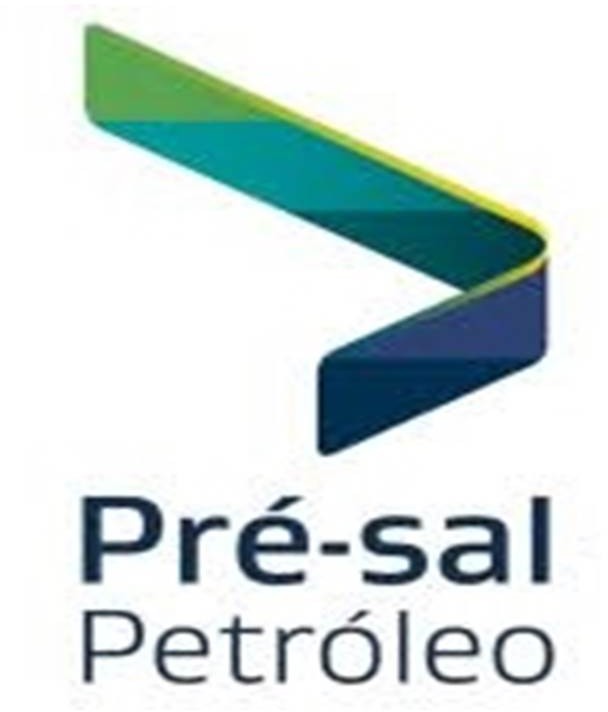 GABINETE DA PRESIDENCIAEmissão:20/06/2023 12:59:0418.738.727/0002-17 Comp:06/2023Cx:0Per:Folha de PagamentoSeção: 2.1.00CodDescriçãoN.F.RefValorTOTAIS DA SEÇÃOCodDescriçãoN.F.RefValorBase IRRF PLR Anual Proventos0,001.466,70Descontos1.466,70Líquido0,00EMPRESA BRASILEIRA DE ADMINISTRACAO DE PETROLEO E GA AV RIO BRANCO 1 SALA: 401 402 403 404 405; : 406407 RIO DE JANEIRO RJFOLHA MENSAL ESTAGIÁRIOSPLANEJAMENTO ESTRATEGICO - PPEEmissão:V.12.1.2302.151 20/06/2023 12:59:0418.738.727/0002-17Comp:06/2023 Cx:0Per: Folha de PagamentoSeção: 2.1.16Chapa - Nome do FuncionárioAdmissão	Demissão	SalárioFunçãoSeção	Status MovimentoSituaçãoInício - Fim Últ. Afast.ES-0025	VINICIUS GERALDO SOARES DA LUZ	ESTAGIARIO	Ativo03/04/2023826,00PLANEJAMENTO ESTRATEGICO - PPEBase IRRF PLR Anual Proventos0,00 Descontos1.466,701.466,70 LíquidoBase IRRFNum. Depend. IRRF0,00826,000,00CodDescriçãoN.F.RefValorTOTAIS DA SEÇÃOCodDescriçãoN.F.RefValorBase IRRF PLR Anual Proventos0,001.466,70Descontos1.466,70Líquido0,00EMPRESA BRASILEIRA DE ADMINISTRACAO DE PETROLEO E GA AV RIO BRANCO 1 SALA: 401 402 403 404 405; : 406407 RIO DE JANEIRO RJFOLHA MENSAL ESTAGIÁRIOSGERÊNCIA EXECUTIVA DE CONTRATOSEmissão:V.12.1.2302.151 20/06/2023 12:59:0418.738.727/0002-17Comp:06/2023 Cx:0Per: Folha de PagamentoSeção: 2.1.17Chapa - Nome do FuncionárioAdmissão	Demissão	SalárioFunçãoSeção	Status MovimentoSituaçãoInício - Fim Últ. Afast.ES-0015	DIEGO SANT ANNA RANGEL DE CARVALHO	ESTAGIARIO	Ativo15/07/2021826,00GERÊNCIA EXECUTIVA DE CONTRATOSBase IRRF PLR Anual Proventos0,00 Descontos1.466,701.466,70 LíquidoBase IRRFNum. Depend. IRRF0,00826,000,00AV RIO BRANCO 1 SALA: 401 402 403 404 405; : 406 40GERÊNCIA EXECUTIVA DE CONTRATOSEmissão:20/06/2023 12:59:0418.738.727/0002-17 Comp:06/2023Cx:0Per:Folha de PagamentoSeção: 2.1.17CodDescriçãoN.F.RefValorTOTAIS DA SEÇÃOCodDescriçãoN.F.RefValorBase IRRF PLR Anual Proventos0,001.466,70Descontos1.466,70Líquido0,00Q SBS QUADRA 2,12,BLOCO E SALA 206 SLJ PARTE U12 RIOEMPRESA BRASILEIRA DE ADMINISTRACAO DE PETROLEO E GASEmissão:20/06/2023 12:59:0418.738.727/0001-36Comp: 06/2023Cx: 0Per: Folha de PagamentoSeção: ?.?.??CodDescriçãoN.F.RefValorTOTAL GERALCodDescriçãoN.F.	RefValorBase IRRF PLR Anual Proventos0,005.866,80Descontos5.866,80Líquido Base IRRF0,003.304,000510BOLSA AUXÍLIO30,00826,007059  ADIANTAMENTO BOLSA AUXILIO0,001.466,704099AUXILIO TRANSPORTE ( ESTAGIARIO)0,00181,704924AUXILIO ALIMENTACAO0,00459,000510BOLSA AUXÍLIO130,00826,007059ADIANTAMENTO BOLSA AUXILIO10,001.466,704099AUXILIO TRANSPORTE ( ESTAGIARIO)10,00181,704924AUXILIO ALIMENTACAO10,00459,00Total de Funcionários1Ativos1Demitidos0Serv. Militar0Af. Previdência0Aviso Prévio0Férias0Af. Ac. Trabalho0Lic. sem Vencto0Outros0Lic. Remunerada0C/ Dem. mês0Licença Paternidade0Transf. no Mês0C/ Resc. Compl.0Apos. Invalidez0Recesso Remunerado de Estágio0Licença Maternidade0Contrato de Trabalho Suspenso0Doença Ocupacional0Licença Mater. Compl. 180 dias0Admissão Próximo Mês018.738.727/0002-17 Comp:06/2023 Cx:0Per: Folha de PagamentoSeção: 2.1.00Chapa - Nome do FuncionárioAdmissão	Demissão	SalárioSeçãoFunçãoStatus MovimentoSituaçãoInício - Fim Últ. Afast.0510BOLSA AUXÍLIO30,00826,007059ADIANTAMENTO BOLSA AUXILIO0,001.466,704099AUXILIO TRANSPORTE ( ESTAGIARIO)0,00181,704924AUXILIO ALIMENTACAO0,00459,000510BOLSA AUXÍLIO130,00826,007059ADIANTAMENTO BOLSA AUXILIO10,001.466,704099AUXILIO TRANSPORTE ( ESTAGIARIO)10,00181,704924AUXILIO ALIMENTACAO10,00459,00Total de Funcionários1Ativos1Demitidos0Serv. Militar0Af. Previdência0Aviso Prévio0Férias0Af. Ac. Trabalho0Lic. sem Vencto0Outros0Lic. Remunerada0C/ Dem. mês0Licença Paternidade0Transf. no Mês0C/ Resc. Compl.0Apos. Invalidez0Recesso Remunerado de Estágio0Licença Maternidade0Contrato de Trabalho Suspenso0Doença Ocupacional0Licença Mater. Compl. 180 dias0Admissão Próximo Mês00510BOLSA AUXÍLIO30,00826,007059ADIANTAMENTO BOLSA AUXILIO0,001.466,704099AUXILIO TRANSPORTE ( ESTAGIARIO)0,00181,704924AUXILIO ALIMENTACAO0,00459,000510BOLSA AUXÍLIO130,00826,007059ADIANTAMENTO BOLSA AUXILIO10,001.466,704099AUXILIO TRANSPORTE ( ESTAGIARIO)10,00181,704924AUXILIO ALIMENTACAO10,00459,00Total de Funcionários1Ativos1Demitidos0Serv. Militar0Af. Previdência0Aviso Prévio0Férias0Af. Ac. Trabalho0Lic. sem Vencto0Outros0Lic. Remunerada0C/ Dem. mês0Licença Paternidade0Transf. no Mês0C/ Resc. Compl.0Apos. Invalidez0Recesso Remunerado de Estágio0Licença Maternidade0Contrato de Trabalho Suspenso0Doença Ocupacional0Licença Mater. Compl. 180 dias0Admissão Próximo Mês00510BOLSA AUXÍLIO18,00495,607059ADIANTAMENTO BOLSA AUXILIO0,001.466,704099AUXILIO TRANSPORTE ( ESTAGIARIO)0,00181,704122BOLSA AUXILIO RECESSO0,00330,404924AUXILIO ALIMENTACAO0,00459,000510BOLSA AUXÍLIO118,00495,607059ADIANTAMENTO BOLSA AUXILIO10,001.466,704099AUXILIO TRANSPORTE ( ESTAGIARIO)10,00181,704122BOLSA AUXILIO RECESSO10,00330,404924AUXILIO ALIMENTACAO10,00459,00Total de Funcionários1Ativos1Demitidos0Serv. Militar0Af. Previdência0Aviso Prévio0Férias0Af. Ac. Trabalho0Lic. sem Vencto0Outros0Lic. Remunerada0C/ Dem. mês0Licença Paternidade0Transf. no Mês0C/ Resc. Compl.0Apos. Invalidez0Recesso Remunerado de Estágio0Licença Maternidade0Contrato de Trabalho Suspenso0Doença Ocupacional0Licença Mater. Compl. 180 dias0Admissão Próximo Mês00510BOLSA AUXÍLIO4108,002.973,607059ADIANTAMENTO BOLSA AUXILIO40,005.866,804099AUXILIO TRANSPORTE ( ESTAGIARIO)40,00726,804122BOLSA AUXILIO RECESSO10,00330,404924AUXILIO ALIMENTACAO40,001.836,00Total de Funcionários4Ativos4Demitidos0Serv. Militar0Af. Previdência0Aviso Prévio0Férias0Af. Ac. Trabalho0Licença sem Vencto0Outros0Licença Remunerada0C/ Dem. no mês0Licença Paternidade0Transf. no Mês0C/ Resc. Compl.0Apos. Invalidez0Recesso Remunerado de Estágio0Licença Maternidade0Contrato de Trabalho Suspenso0Doença Ocupacional0Licença Mater. Compl. 180 dias0Admissão Próximo Mês0